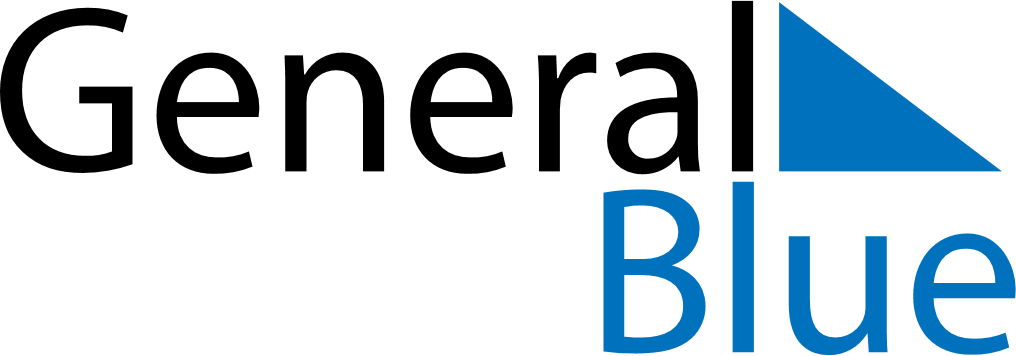 May 2024May 2024May 2024May 2024May 2024May 2024Vaehaekyroe, Ostrobothnia, FinlandVaehaekyroe, Ostrobothnia, FinlandVaehaekyroe, Ostrobothnia, FinlandVaehaekyroe, Ostrobothnia, FinlandVaehaekyroe, Ostrobothnia, FinlandVaehaekyroe, Ostrobothnia, FinlandSunday Monday Tuesday Wednesday Thursday Friday Saturday 1 2 3 4 Sunrise: 5:10 AM Sunset: 9:46 PM Daylight: 16 hours and 36 minutes. Sunrise: 5:07 AM Sunset: 9:49 PM Daylight: 16 hours and 42 minutes. Sunrise: 5:04 AM Sunset: 9:52 PM Daylight: 16 hours and 48 minutes. Sunrise: 5:01 AM Sunset: 9:55 PM Daylight: 16 hours and 54 minutes. 5 6 7 8 9 10 11 Sunrise: 4:57 AM Sunset: 9:58 PM Daylight: 17 hours and 0 minutes. Sunrise: 4:54 AM Sunset: 10:01 PM Daylight: 17 hours and 6 minutes. Sunrise: 4:51 AM Sunset: 10:04 PM Daylight: 17 hours and 13 minutes. Sunrise: 4:48 AM Sunset: 10:07 PM Daylight: 17 hours and 19 minutes. Sunrise: 4:45 AM Sunset: 10:10 PM Daylight: 17 hours and 25 minutes. Sunrise: 4:42 AM Sunset: 10:13 PM Daylight: 17 hours and 31 minutes. Sunrise: 4:39 AM Sunset: 10:16 PM Daylight: 17 hours and 37 minutes. 12 13 14 15 16 17 18 Sunrise: 4:36 AM Sunset: 10:19 PM Daylight: 17 hours and 43 minutes. Sunrise: 4:33 AM Sunset: 10:22 PM Daylight: 17 hours and 49 minutes. Sunrise: 4:30 AM Sunset: 10:25 PM Daylight: 17 hours and 55 minutes. Sunrise: 4:27 AM Sunset: 10:28 PM Daylight: 18 hours and 1 minute. Sunrise: 4:24 AM Sunset: 10:31 PM Daylight: 18 hours and 6 minutes. Sunrise: 4:21 AM Sunset: 10:34 PM Daylight: 18 hours and 12 minutes. Sunrise: 4:18 AM Sunset: 10:37 PM Daylight: 18 hours and 18 minutes. 19 20 21 22 23 24 25 Sunrise: 4:15 AM Sunset: 10:40 PM Daylight: 18 hours and 24 minutes. Sunrise: 4:13 AM Sunset: 10:43 PM Daylight: 18 hours and 29 minutes. Sunrise: 4:10 AM Sunset: 10:45 PM Daylight: 18 hours and 35 minutes. Sunrise: 4:07 AM Sunset: 10:48 PM Daylight: 18 hours and 41 minutes. Sunrise: 4:05 AM Sunset: 10:51 PM Daylight: 18 hours and 46 minutes. Sunrise: 4:02 AM Sunset: 10:54 PM Daylight: 18 hours and 51 minutes. Sunrise: 3:59 AM Sunset: 10:57 PM Daylight: 18 hours and 57 minutes. 26 27 28 29 30 31 Sunrise: 3:57 AM Sunset: 10:59 PM Daylight: 19 hours and 2 minutes. Sunrise: 3:54 AM Sunset: 11:02 PM Daylight: 19 hours and 7 minutes. Sunrise: 3:52 AM Sunset: 11:05 PM Daylight: 19 hours and 12 minutes. Sunrise: 3:50 AM Sunset: 11:07 PM Daylight: 19 hours and 17 minutes. Sunrise: 3:48 AM Sunset: 11:10 PM Daylight: 19 hours and 22 minutes. Sunrise: 3:45 AM Sunset: 11:12 PM Daylight: 19 hours and 26 minutes. 